Student Journalism Classes Going Strong, Poll FindsRespondents said participation in many school news outlets has grown in the past two years, with 44 percent of teachers reporting a rise in journalism class enrollment and more than 30 percent noticing an increase in students' interest in majoring in journalism in college or pursuing a career in the field later in life.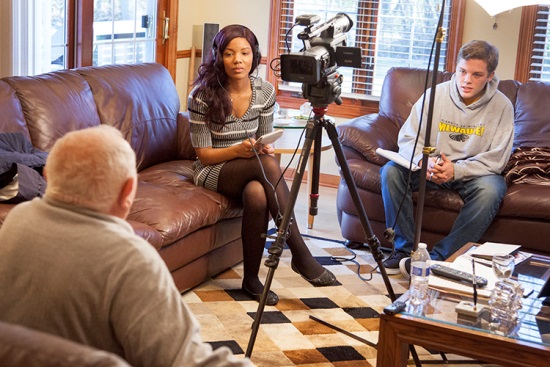 Education Week 2.15.19http://e-news.edweek.org/ct/97024036:TDwL8EuNN:m:1:1917628143:BBBF6498E491547F9A3FC4BC97D3F404:r:1186998Image credit:https://uwm.edu/news/wp-content/uploads/sites/41/HolocaustJAMS5.jpg